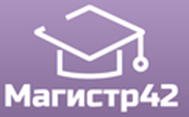 Всероссийский проект конкурсовметодических разработок уроков и внеклассных мероприятийдля педагогов и обучающихся.Публикуются списки победителей и призеров конкурса.Остальные участники получат сертификаты за участие.Рассылка наградных документов ( до 30 апреля 2020 года). Просим Вас проверять периодически папку Спам в своей почте, рекомендуем добавить наш электронный адрес в список контактов Вашей почты, чтобы письма с дипломами не попадали в Спам.Приказ № 12 от 20.04.2020г.Всероссийский конкурс«Весна! Пора чудес и восхищенья!»Всероссийский конкурс«Моя любимая игрушка»Всероссийский конкурс«Лэпбук - интерактивное наглядное пособие»Всероссийский конкурс«ЭРУДИТ» Весна – 2020№ п/пФИОРЕГИОН1Шабаева Валерия  Балакший Лидия АлександровнаГ. Краснодар2Грузданова Татьяна ВладимировнаОренбургская область№ п/пФИОРЕГИОН1Шипинская КристинаМайорова Ольга АлександровнаГ. Кемерово2Шабаева ВалерияБалакший Лидия АлександровнаГ. Краснодар3Ахундова Полина РомановнаБалакший Лидия АлександровнаГ. Краснодар4Гозенко МиланаЩербина Алёна ЮрьевнаГ. Краснодар5Щербина Алёна ЮрьевнаГ. Краснодар6Лопатина АннаИсупова Елена МихайловнаНижегородская область№ п/пФИОРЕГИОН1Протько Наталья Владимировна Кемеровская область2Крылатых Татьяна ЛеонидовнаНижегородская область3Колбина Любовь МихайловнаНижегородская область4Семенова  Татьяна АлександровнаНижегородская область5Соловьева Елена АлександровнаОренбургская область6Сидорова Евгения ВладимировнаСвердловская область7Черенцова Елена ВалерьевнаХабаровский край№ п/пФИОРЕГИОН1Григоренко Ирина НиколаевнаГ. Краснодар2Куулар Сырга БорисовнаРеспублика Тыва3Кузьмина Ольга ПетровнаУдмуртская Республика